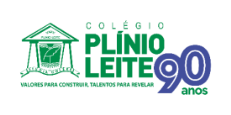 Segue a programação de OUTUBRO das AULAS COMPLEMENTARES:Lembramos que o OBJETIVO das Aulas Complementares é o de reforçar os conteúdos trabalhados no horário regular, proporcionar um tempo estendido de aulas, abrir um espaço para tirar as dúvidas, e contribuir para a fixação e potencialização da aprendizagem do aluno.Elas acontecem no contraturno e são programadas de acordo com as necessidades de cada segmento, na sala de aula da turma.Contamos com a participação de todos.EQUIPE DO COLÉGIO PLÍNIO LEITE 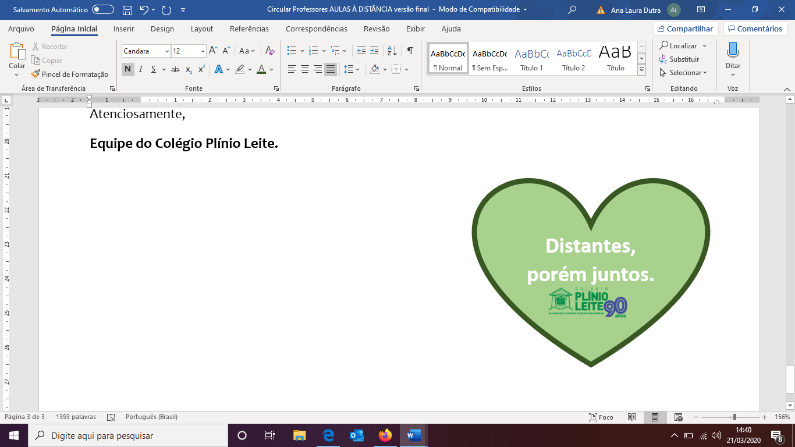 SEMANAS DE OUTUBRO/ANOS/ HORÁRIOS1º. AnoTODA 2ª. Feira10h30 às 11h20min2º. AnoTODA 3ª. Feira10h30 às 11h20min3º. AnoTODA 4ª. Feira10h30 às 11h20min4º. AnoTODA 5ª. Feira10h30 às 11h20min5º. AnoTODA 5ª. Feira10h30 às 11h20minSemana de 5 a 9/10PortuguêsProfessora IvoneteMatemáticaProfessora ÉrikaMatemáticaProfessora MichelleMatemáticaProfessora BeatrizMatemáticaProfessora Anna PaulaSemana de 12 a 16/10FERIADOA aula acontecerá na 3ª. Feira, 13/1010h30 às 11h20minPortuguêsProfessora IvoneteMatemáticaProfessora ÉrikaMatemáticaProfessora MichelleFERIADOA aula acontecerá na 4ª. Feira, 14/1010h30 às 11h20minMatemáticaProfessora BeatrizFERIADOA aula acontecerá na 4ª. Feira, 14/1010h30 às 11h20minHistóriaProfessora Anna PaulaSemana de 19 a 23/10PortuguêsProfessora IvoneteMatemáticaProfessora ÉrikaMatemáticaProfessora MichelleMatemáticaProfessora BeatrizPortuguêsProfessora Anna PaulaSemana de 26 a 30/11PortuguêsProfessora IvoneteMatemáticaProfessora ÉrikaMatemáticaProfessora MichelleMatemáticaProfessora BeatrizGeografiaProfessora Anna Paula